CALCIO A CINQUESOMMARIOSOMMARIO	1COMUNICAZIONI DELLA F.I.G.C.	1COMUNICAZIONI DELLA L.N.D.	1COMUNICAZIONI DEL COMITATO REGIONALE MARCHE	1NOTIZIE SU ATTIVITA’ AGONISTICA	3COMUNICAZIONI DELLA F.I.G.C.COMUNICAZIONI DELLA L.N.D.COMUNICAZIONI DEL COMITATO REGIONALE MARCHEPer tutte le comunicazioni con la Segreteria del Calcio a Cinque - richieste di variazione gara comprese - è attiva la casella e-mail c5marche@lnd.it; si raccomandano le Società di utilizzare la casella e-mail comunicata all'atto dell'iscrizione per ogni tipo di comunicazione verso il Comitato Regionale Marche. PRONTO AIA CALCIO A CINQUE334 3038327SPOSTAMENTO GARENon saranno rinviate gare a data da destinarsi. Tutte le variazioni che non rispettano la consecutio temporum data dal calendario ufficiale non saranno prese in considerazione. (es. non può essere accordato lo spostamento della quarta giornata di campionato prima della terza o dopo la quinta).Le variazione dovranno pervenire alla Segreteria del Calcio a Cinque esclusivamente tramite mail (c5marche@lnd.it) con tutta la documentazione necessaria, compreso l’assenso della squadra avversaria, inderogabilmente  entro le ore 23:59 del martedì antecedente la gara o entro le 72 ore in caso di turno infrasettimanale.Per il cambio del campo di giuoco e la variazione di inizio gara che non supera i 30 minuti non è necessaria la dichiarazione di consenso della squadra avversaria.ATTIVITA’ DI RAPPRESENTATIVASi comunicano a tutte le Società, al fine di organizzare al meglio la loro programmazione, le date del Torneo delle Regioni e degli stage di allenamento previsti:TORNEO DELLE REGIONI 2019, BASILICATADOMENICA 28 APRILE 2019 –DOMENICA 5 MAGGIO 2019STAGE DI ALLENAMENTOSTAGE 1	GIOVEDI’ 27/12/2018	– VENERDI’ 28/12/2018	– SABATO 29/12/2018STAGE 2	LUNEDI’ 25/02/2019		– MERCOLEDI’ 27/02/2019	– GIOVEDI’ 28/02/2019STAGE 3	LUNEDI’ 15/04/2019		– MERCOLEDI’ 17/04/2019	– GIOVEDI’ 18/04/2019STAGE 4	MARTEDI’ 23/04/2019	– MERCOLEDI’ 24/04/2019	– VENERDI’ 26/04/2019CORSO ALLENATORE DI CALCIO A CINQUEc.u. n. 80 del 22.11.2018 DEL SETTORE TECNICO F.I.G.C.BANDO DI AMMISSIONE AL CORSO PER L’ABILITAZIONE ad ALLENATORI DI CALCIO A CINQUE LA CUI ATTUAZIONE E’ AFFIDATA AL comitato regionale marche della l.n.d. E CHE SARA’ SVOLTO AD ANCONA DAL 28.01.2019 AL 27.04.2019.Si precisa che le domande di ammissione, compilate utilizzando i modelli allegati al bando, dovranno essere presentate o fatte pervenire entro lunedì 14.01.2019 al seguente indirizzo:Comitato Regionale MARCHE LND – FIGCCommissione Corso Allenatori di Calcio a CinqueVia Schiavoni snc – zona Baraccola60131 ANCONA Si sottolinea che non saranno accettate le domande che perverranno oltre tale termine anche se presentate in tempo utile agli uffici postali o ai corrieri.Il corso avrà la durata di 7 settimane per un totale di 124 ore con l’obbligo della frequenza e sarà strutturato in forma modulare con un modulo di una settimana di lezione intervallato da una settimana di sosta.Gli esami si terranno al termine del Corso il 25, 26, 27.04.2019.La quota di partecipazione dovuta dai candidati ammessi al Corso è di €. 328,00, comprensiva della quota di immissione nei ruoli.Il bando di ammissione al Corso per Allenatore di Calcio a 5 è allegato al Comunicato Ufficiale n° 41 del 28/11/2018.NOTIZIE SU ATTIVITA’ AGONISTICACALCIO A CINQUE SERIE C2VARIAZIONI AL PROGRAMMA GAREGIRONE “A”I^ GIORNATA RITORNOLa gara CHIARAVALLE FUTSAL – DINAMIS 1990 sarà disputata VENERDI’ 21/12/2018 alle ore 21:30, stesso campo.UNDER 21 CALCIO A 5 REGIONALERISULTATIRISULTATI UFFICIALI GARE DEL 28/11/2018Si trascrivono qui di seguito i risultati ufficiali delle gare disputateGIUDICE SPORTIVOIl Giudice Sportivo, Avv. Claudio Romagnoli nella seduta del 30/11/2018, ha adottato le decisioni che di seguito integralmente si riportano:GARE DEL 28/11/2018 PROVVEDIMENTI DISCIPLINARI In base alle risultanze degli atti ufficiali sono state deliberate le seguenti sanzioni disciplinari. A CARICO CALCIATORI NON ESPULSI DAL CAMPO AMMONIZIONE (II INFR) AMMONIZIONE (I INFR) 							F.to IL GIUDICE SPORTIVO 						   	       Claudio RomagnoliCLASSIFICAGIRONE AGIRONE BUNDER 17 C5 REGIONALI MASCHILIVARIAZIONI AL PROGRAMMA GAREGIRONE “A”IX^ GIORNATALa gara CALCIO A 5 CORINALDO – ETA BETA FOOTBALL sarà disputata DOMENICA 02/12/2018 alle ore 16:30, stesso campo.X^ GIORNATA ANDATALa gara TAVERNELLE – CALCIO A 5 CORINALDO sarà disputata LUNEDI’ 10/12/2018 alle ore 18:00, stesso campo.RISULTATIRISULTATI UFFICIALI GARE DEL 28/11/2018Si trascrivono qui di seguito i risultati ufficiali delle gare disputateGIUDICE SPORTIVOIl Giudice Sportivo, Avv. Claudio Romagnoli nella seduta del 30/11/2018, ha adottato le decisioni che di seguito integralmente si riportano:GARE DEL 28/11/2018 DECISIONI DEL GIUDICE SPORTIVO PROVVEDIMENTI DISCIPLINARI In base alle risultanze degli atti ufficiali sono state deliberate le seguenti sanzioni disciplinari. A CARICO CALCIATORI NON ESPULSI DAL CAMPO AMMONIZIONE (II INFR) AMMONIZIONE (I INFR) 							F.to IL GIUDICE SPORTIVO 						   	       Claudio RomagnoliCLASSIFICAGIRONE AGIRONE BUNDER 15 C5 REGIONALI MASCHILIVARIAZIONI AL PROGRAMMA GAREGIRONE “A”IX^ GIORNATA ANDATALa gara AMICI DEL CENTROSOCIO SP. Sq.B – AMICI DEL CENTROSOCIO SP. sarà disputata DOMENICA 02/12/2018 alle ore 11:00, Palasport “Tre Ragazzi” Via Europa di MAROTTA di MONDOLFO.I^ GIORNATA RITORNOLa gara AUDAX 1970 S.ANGELO – BULDOG T.N.T. LUCREZIA sarà disputata GIOVEDI’ 06/12/2018 alle ore 16:30, Campo n° 1 Parrocchia San Giuseppe Via Guercino, 25 di SENIGALLIA.GIRONE “B”IX^ GIORNATA ANDATALa gara CANTINE RIUNITE CSI – VIRTUS TEAM SOC.COOP. sarà disputata DOMENICA 02/12/2018 alle ore 11:00, Palasport “Giulio Chierici” Via della Repubblica di TOLENTINO.La gara FUTSAL FBC – FUTBOL3 sarà disputata SABATO 01/12/2018 alle ore 17:30, stesso campo.*     *     *ORARIO UFFICISi ricorda che l’orario di apertura degli uffici del Comitato Regionale Marche è il seguente:Durante i suddetti orari è garantito, salvo assenza degli addetti per ferie o altro, anche il servizio telefonico ai seguenti numeri:Segreteria			071/28560404Segreteria Calcio a 5		071/28560407Ufficio Amministrazione	071/28560322 (Il pomeriggio solo nel giorno di lunedì)Ufficio Tesseramento 	071/28560408 (Il pomeriggio solo nei giorni di mercoledì e venerdì)Le ammende irrogate con il presente comunicato dovranno pervenire a questo Comitato entro e non oltre il 10/12/2018.Pubblicato in Ancona ed affisso all’albo del C.R. M. il 30/11/2018.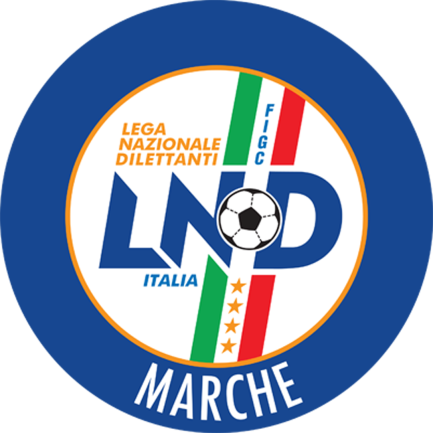 Federazione Italiana Giuoco CalcioLega Nazionale DilettantiCOMITATO REGIONALE MARCHEVia Schiavoni, snc - 60131 ANCONACENTRALINO: 071 285601 - FAX: 071 28560403sito internet: marche.lnd.ite-mail: c5marche@lnd.itpec: marche@pec.figcmarche.itStagione Sportiva 2018/2019Comunicato Ufficiale N° 42 del 30/11/2018Stagione Sportiva 2018/2019Comunicato Ufficiale N° 42 del 30/11/2018TASSOTTI SIMONE(U.MANDOLESI CALCIO) FODALI SOUHAIB(FUTSAL MONTURANO) SquadraPTGVNPGFGSDRPEA.S.D. REAL S.COSTANZO CALCIO 5158431352690A.S.D. OSTRENSE1374123619170A.S.D. AMICI DEL CENTROSOCIO SP.137412261880G.S. AUDAX 1970 S.ANGELO127331161330A.S.D. CASTELBELLINO CALCIO A 51173222226-40A.S.D. FFJ CALCIO A 51173222330-70A.P.D. CERRETO D ESI C5 A.S.D.108314282260A.P.D. VERBENA C5 ANCONA107313282350A.S.D. CITTA DI FALCONARA781431929-100A.S.D. FANO CALCIO A 5471151325-120POL. SANTA MARIA NUOVA A.S.D.370342035-150SquadraPTGVNPGFGSDRPEA.S.D. PIETRALACROCE 732287103116150A.S.D. INVICTA FUTSAL MACERATA147421282260POL.D. U.MANDOLESI CALCIO137412262510A.S.D. MONTELUPONE CALCIO A 5117322242400A.S.D. CASENUOVE1083143424100C.U.S. ANCONA107313302730A.S.D. NUOVA JUVENTINA FFC97304292900A.S.D. ACLI MANTOVANI CALCIO A 5772142829-10ASD.P. CANDIA BARACCOLA ASPIO772142128-70S.R.L. FUTSAL COBA SPORTIVA DIL772142537-120A.S.D. FUTSAL MONTURANO481162540-150FETH ANOUAR(REAL FABRIANO) DOMI RIKARD(REAL FABRIANO) ANDRIULO ALFONSO            (AUDAX 1970 S.ANGELO)SquadraPTGVNPGFGSDRPEC.U.S. ANCONA2187017711660A.S.D. REAL FABRIANO2086205625310G.S. AUDAX 1970 S.ANGELO1986116321420A.S. ETA BETA FOOTBALL1986113420140A.S.D. REAL S.COSTANZO CALCIO 51685126326370A.S.D. CALCIO A 5 CORINALDO1384135538170A.S.D. AMICI DEL CENTROSOCIO SP.1283324328150SSDARL ITALSERVICE C5128332363150C.S.D. VIRTUS TEAM SOC.COOP.983055566-110A.S.D. DINAMIS 1990983052646-200A.S.D. POL.CAGLI SPORT ASSOCIATI682063281-490A.S. CALCETTO NUMANA381072369-460A.S.D. FFJ CALCIO A 5381072776-490U.S. TAVERNELLE080081163-520SquadraPTGVNPGFGSDRPEA.S.D. HELVIA RECINA FUTSAL RECA248800659560A.S.D. FUTSAL ASKL2488006212500A.S.D. C.U.S. MACERATA CALCIO A5187601437360A.S.D. ACLI AUDAX MONTECOSARO C51876014719280A.S.D. GROTTACCIA 20051284042129-80U.S.D. ACLI VILLA MUSONE1073132638-120A.S.D. L ALTRO SPORT CALCIO A 5973043622140A.S.D. AMICI 84983052944-150A.S.D. FUTSAL FBC782152541-160A.S.D. CANTINE RIUNITE CSI672051526-110S.R.L. FUTSAL COBA SPORTIVA DIL471151643-270A.F.C. FERMO SSD ARL170161057-470SCSSD POLISPORTIVA GAGLIARDA070071563-480GIORNOMATTINOPOMERIGGIOLunedìchiuso15.00 – 17,00Martedì10.00 – 12.00chiusoMercoledìchiuso15.00 – 17.00Giovedì10.00 – 12.00chiusoVenerdìchiuso15.00 – 17.00Il Responsabile Regionale Calcio a Cinque(Marco Capretti)Il Presidente(Paolo Cellini)